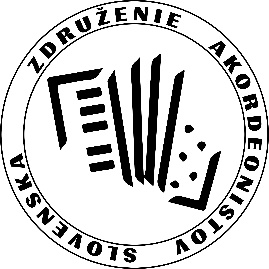 Harmonogram ASPUŠ Kremnica 20177.00 – 8.20 	Prezentácia účastníkov (MsKS)8.00 – 8.20  	Porada porotcov (MsKS)8.30 			Otvorenie súťaže (MsKS)9.00 – 12.10 	Súťaž (budova ZUŠ a MsKS)12.15 – 13.15 	Obed  (Jedáleň Mincovňa), prosíme o dochvíľnosť!13.15 – 16.00 	Súťaž (budova ZUŠ a MsKS)16.30 		Vyhlásenie výsledkov (MsKS)